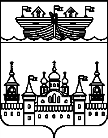 ПРОТОКОЛпубличных слушаний в поселковом Совете р.п.ВоскресенскоеВоскресенского муниципального района Нижегородской области от 18 июня 2020 года, начало 17-00 место проведения: р.п.Воскресенское, пл.Ленина, дом 3 (администрация р.п.Воскресенское), кабинет главы администрацииПредседательствовал на публичных слушаниях С.И.Доронин – глава местного самоуправления р.п.Воскресенское,Секретарь публичных слушаний Привалова Ю.Г. – заместитель главы администрации р.п.Воскресенское.Присутствовали: Гурылев А.В., Постнова А.А., Малышева И.А., Потапенко Е.А., Кирпичева Л.Б., Федулова О.В., Кошелева А.А., Склемин В.Н., Большаков Н.А.Основание для проведения публичных слушаний:Публичные слушания проведены в соответствии с Конституцией РФ, Федеральным законом от 29.12.2004 № 191-ФЗ «О введении в действие Градостроительного кодекса РФ», Градостроительным кодексом РФ, Федеральным законом от 06.10.2003  № 130-ФЗ «Об общих принципах организации местного самоуправления в РФ», Уставом р.п.Воскресенское, Положением о публичных слушаниях в р.п. Воскресенское Воскресенского муниципального района Нижегородской области, утвержденным решением поселкового Совета р.п.Воскресенское № 4 от 06.03.2015 г., решениями поселкового совета р.п.Воскресенское  от 17.04.2020 года  № № 17,18. Материалы  по теме публичных слушаний размещены  на сайте администрации Воскресенского района   http:www. voskresenskoe-adm.ru.  Оповещение о проведении публичных слушаний размещено на сайте администрации Воскресенского района  www.voskresenskoe-adm.ru. 18.04. 2020 г.Повестка заседанияНа публичные слушания в поселковом Совете р.п.Воскресенское выносятся следующие вопросы:1.по рассмотрению проекта планировки и межевания территории по объекту «Реконструкция очистных сооружений канализации р.п.Воскресенское Воскресенского муниципального района Нижегородской области» 2.по рассмотрению проекта «Благоустройство набережной в р.п.Воскресенское Воскресенского муниципального района Нижегородской области 3-я очередь строительства»СЛУШАЛИ: Повестку заседаниядокладывает  Доронин С.И.. – глава местного самоуправления р.п.ВоскресенскоеРЕШИЛИ: Повестку заседания  - утвердить. Первый вопрос повестки заседания.СЛУШАЛИ: Склемина В.Н., который представил проект планировки и межевания территории по объекту «Реконструкция очистных сооружений канализации р.п.Воскресенское Воскресенского муниципального района Нижегородской области» Предложений не поступило.РЕШИЛИ: Рекомендовать депутатам поселкового Совета р.п.Воскресенское утвердить проект планировки и межевания территории по объекту «Реконструкция очистных сооружений канализации р.п.Воскресенское Воскресенского муниципального района Нижегородской области» Голосовали – принято единогласно.Второй вопрос повестки заседания.СЛУШАЛИ: Склемина В.Н.,  который представил проект «Благоустройство набережной в р.п.Воскресенское Воскресенского муниципального района Нижегородской области 3-я очередь строительства»ВЫСТУПИЛ:Большаков Н.А., проживающий на ул.Калинина.Он просил учесть при строительстве тротуара монтаж водоотведения на улице.Также озвучил проблему движения транспорта по улице и внес предложение о присвении данной улице статуса пешеходной, так как набережная предназначена для  семейных прогулок и  занятий спортом.Других предложений не поступило.РЕШИЛИ: Рекомендовать депутатам поселкового Совета р.п.Воскресенское утвердить проект«Благоустройство набережной в р.п.Воскресенское Воскресенского муниципального района Нижегородской области 3-я очередь строительства» с учетом поступивших предложений. Голосовали – принято единогласно.Председатель								С.И.ДоронинСекретарь								Ю.Г.ПриваловаЗаключение о результатах публичных слушаний по рассмотрению проекта планировки и межевания территории по объекту «Реконструкция очистных сооружений канализации р.п.Воскресенское Воскресенского муниципального района Нижегородской области», а также по рассмотрению проекта «Благоустройство набережной в р.п.Воскресенское Воскресенского муниципального района Нижегородской области 3-я очередь строительства»от 18.06.2020 года1.Основания проведения публичных слушаний.Публичные слушания проведены в соответствии с Конституцией РФ, Федеральным законом от 29.12.2004 № 191-ФЗ «О введении в действие Градостроительного кодекса РФ», Градостроительным кодексом РФ, Федеральным законом от 06.10.2003  № 130-ФЗ «Об общих принципах организации местного самоуправления в РФ», Уставом р.п.Воскресенское, Положением о публичных слушаниях в р.п. Воскресенское Воскресенского муниципального района Нижегородской области, утвержденным решением поселкового Совета р.п.Воскресенское № 4 от 06.03.2015 г., решениями поселкового совета р.п.Воскресенское  от 17.04.2020 года  № № 17,18. Материалы  по теме публичных слушаний размещены  на сайте администрации Воскресенского района   http:www. voskresenskoe-adm.ru.  Оповещение о проведении публичных слушаний размещено на сайте администрации Воскресенского района  www.voskresenskoe-adm.ru. 18.04. 2020 г. 2.Общие  сведения о проекте, представленном на публичных слушаниях.Территория разработки: территория р.п.Воскресенское Воскресенского муниципального района Нижегородской области.Сроки разработки: 2020 г.Разработчик: Отдел капитального строительства и архитектуры администрации Воскресенского районаФорма оповещения о проведении публичных слушаний:Официальный сайт администрации Воскресенского муниципального района Нижегородской области  www.admvoskr.nnov.ru в сети «Интернет».Информационные уголки во всех населенных пунктах р.п.Воскресенское  (информационное сообщение о проведении публичных слушаний).3.Участники публичных слушаний:жители р.п.Воскресенское депутаты поселкового совета р.п.Воскресенское,сотрудники администрации р.п.Воскресенское.4.Сведения о проведении  экспозиции материалов проекта.Экспозиция демонстрационных материалов размещалась с 17.04. 2020 года  в здании администрации Воскресенского района ,пл.Ленина, д.1.Основные материалы проекта размещены с  17.04.2020 года на официальном сайте администрации Воскресенского муниципального района  в сети «Интернет».5.Сведения о проведении публичных слушаний.Публичные слушаний проводились в соответствии с графиком проведения, утвержденным решениями  поселкового Совета р.п.Воскресенское от 17.04.2020 года №№ 17,18.Сроки проведения публичных слушаний: с 17.04. 2020 года по 18.06.2020 годаместо проведения публичных слушаний: здание администрации р.п.Воскресенскоедата проведения публичных слушаний – 18.06.2020 годаОбщее количество зарегистрированных граждан на публичных слушаниях: 11 чел.Во время проведения публичных слушаний были организованы выступления  главного архитектора района Склемина В.Н, участников публичных слушаний, даны разъяснения и ответы на вопросы.6.Замечания и предложения по проекту принимались в виде:-подачи письменных заявлений в администрацию р.п.Воскресенское по адресу: р.п. Воскресенское, пл.Ленина, д.3-подачи письменных заявлений в ходе проведения публичных слушаний-в устной форме в ходе проведения публичных слушаний7.Сведения о протоколах публичных слушаний по проекту:1.Всего поступило замечаний и предложений участников публичных слушаний по проекту планировки и межевания территории по объекту «Реконструкция очистных сооружений канализации р.п.Воскресенское Воскресенского муниципального района Нижегородской области»,- содержащихся в протоколах публичных слушаний- нет;- содержащихся в письменных обращениях – нет(общее количество вопросов, относящихся к проекту– нет)2.Всего поступило замечаний и предложений участников публичных слушаний по проекту «Благоустройство набережной в р.п.Воскресенское Воскресенского муниципального района Нижегородской области 3-я очередь строительства»:- содержащихся в протоколах публичных слушаний:1. Монтаж водоотведения на улице Калинина.2.Присвоение данной улице статуса пешеходной.- содержащихся в письменных обращениях – нет(общее количество вопросов, относящихся к проекту– нет)8.Выводы и рекомендации:1.Процедура проведения публичных слушаний по рассмотрению проекта планировки и межевания территории по объекту «Реконструкция очистных сооружений канализации р.п.Воскресенское Воскресенского муниципального района Нижегородской области», а также по рассмотрению проекта «Благоустройство набережной в р.п.Воскресенское Воскресенского муниципального района Нижегородской области 3-я очередь строительства»соответствует требованиям действующего законодательства Российской Федерации, Нижегородской области и р.п.Воскресенское, в связи, с чем публичные слушания по проекту считать состоявшимися.2.Настоящее заключение подлежит размещению на официальном сайте администрации Воскресенского района в сети «Интернет»3.Предложения и замечания участников публичных слушаний, содержащихся в протоколе публичных слушаний, прнять к сведению.Председатель								С.И.ДоронинСекретарь								Ю.Г.Привалова